 Форма бланка утверждена РешениемМС МО «Купчино» от 24.10.2019 № 14ПРОЕКТ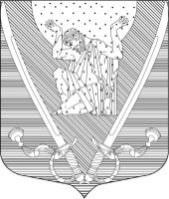 МУНИЦИПАЛЬНЫЙ СОВЕТвнутригородского муниципального образованияСанкт-Петербургамуниципальный округ Купчино6 СОЗЫВ (2019-.г.)Р Е Ш Е Н И Е № хххх.хх.2020 г.                                                                                                    Санкт-ПетербургСодержание: «Об отчете главы внутригородского муниципального образования Санкт-Петербурга муниципальный округ Купчино А.В. Пониматкина о деятельности Муниципального Совета, о решении вопросов, поставленных Муниципальным Советом, и о результатах своей деятельности во 2 квартале 2020 года».Заслушав отчет Главы внутригородского муниципального образования Санкт-Петербурга муниципальный округ Купчино А.В. Пониматкина о деятельности Муниципального Совета, о решении вопросов, поставленных Муниципальным Советом внутригородского муниципального образования Санкт-Петербурга муниципальный округ Купчино, и о результатах своей деятельности во 2 квартале 2020 годаМуниципальный Совет     Р  Е  Ш  И  Л:1. Признать деятельность Муниципального Совета и главы муниципального образования удовлетворительной. 2. Одобрить отчет главы муниципального образования о деятельности Муниципального Совета,  о решении вопросов, поставленных Муниципальным Советом МО «Купчино», и о результатах своей деятельности во 2 квартале 2020 года.3. Опубликовать (обнародовать) настоящее решение в соответствии со статьей 42 Устава МО «Купчино». 4. Контроль за исполнением настоящего Решения возлагается на главу муниципального образования А.В. Пониматкина.Глава муниципального образования –Председатель Муниципального Совета                                                 А.В. ПониматкинПриложение к Решению МС МО«Купчино» от хх.хх.2020 № ххОТЧЁТГлавы муниципального образованияо деятельности Муниципального Советавнутригородского муниципального образования Санкт-Петербургамуниципальный округ Купчиноза 2 квартал 2020 года.В соответствии с п.6 ст.27 Закона Санкт-Петербурга от 23.09.2009 № 420-79 «Об организации местного самоуправления в Санкт-Петербурге», а также п.1 ст.24 «Устава внутригородского муниципального образования Санкт-Петербурга муниципальный округ Купчино» представляю Муниципальному Совету муниципального образования «Купчино» отчёт о результатах деятельности Муниципального Совета за 2 квартал 2020 года.Работа Муниципального Совета «МО Купчино» во 2 квартале проходила в условиях ограниченного режима, в связи с распространением новой коронавирусной инфекцией (COVID-19).При этом главой муниципального образования совместно с депутатами муниципального совета проводилась работа по вручению ветеранам юбилейных медалей "75 лет Победы в Великой Отечественной войне 1941 - 1945 гг." в учебных заведениях округа, оказана адресная помощь по доставке продуктов и медикаментов нуждающимся жителям округа.Во 2  квартале 2020 года 28.04.2020 состоялось одно заседание МС МО «Купчино» VI созыва, на котором было рассмотрено 15 вопросов:Депутатами VI созыва решались вопросы по следующим направлениям:Приняты (утверждены) новые и редактированы имеющиеся муниципальные правовые акты нормативного характера и распорядительные документы (в том числе положения): всего 8 Решений (53,33 % от всех принятых решений).Внесены изменения в местный бюджет 2020-го года - 1 Решение  (6,66 % от всех принятых решений).Обсужден и согласован План мероприятий по противодействию коррупции в Муниципальном Совете на 2020-2022 годы - 1 Решение (6,66% всех принятых решений).По организационным вопросам деятельности ОМСУ принято 3 Решения (19,98 % от всех принятых решений).Утверждены отчеты главы МО и главы МА ВМО «Купчино» о результатах деятельности ОМСУ за 1 квартал 2020 года: всего 2 Решения (13,33 % от всех принятых решений).Итого: 15 Решений.Все проекты муниципальных нормативных правовых актов направлялись в прокуратуру Фрунзенского района на предмет проверки и возможного выявления в проектах факторов, способствующих созданию условий для проявления коррупции.Имевшие место рекомендации со стороны районной прокуратуры учтены, коррупциогенных факторов в проектах правовых актов не выявлено.Все принятые муниципальные нормативные правовые акты опубликованы (обнародованы) на официальном сайте муниципального образования.В связи с распространением в Российской Федерации новой коронавирусной инфекции (CОVID-19) прием населения депутатами Муниципального Совета не осуществлялся.О результатах деятельности Местной администрации по исполнению ведомственных целевых программ и местного бюджета во 2 квартале 2020 года, о работе отдела опеки и попечительства Местной администрации ВМО «Купчино», представит Глава местной администрации.192212,  Санкт-Петербург,  ул. Будапештская,  дом № 19,  корп.№ 1;  тел.  (812) 7030410,  e-mail: mocupсh@gmail.com.